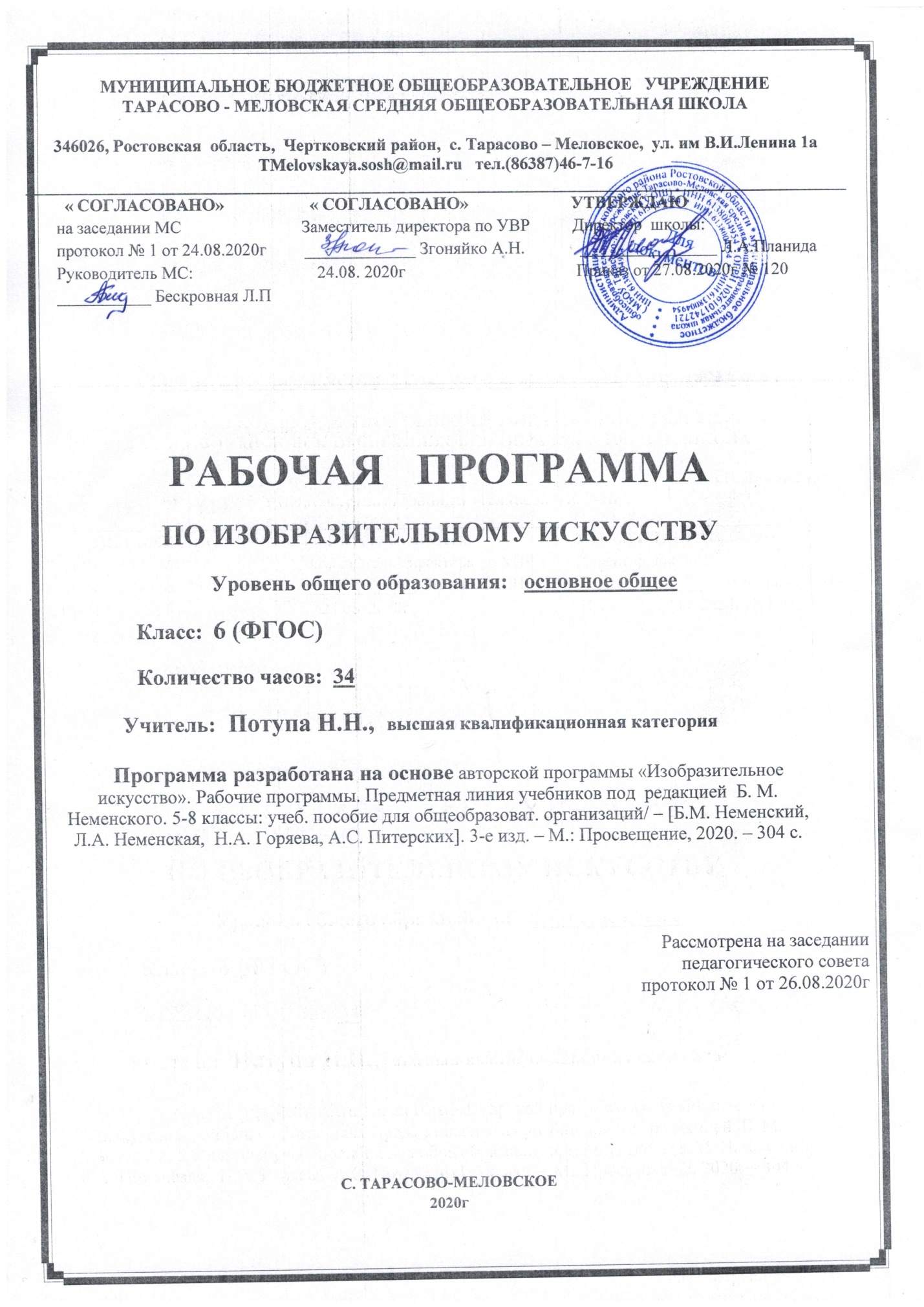 Пояснительная запискаДанная рабочая программа составлена  в соответствии с :требованиями федерального  государственного образовательного стандарта основного общего образования (приказ Минобразования России №1897 от 17.12.2010 г  с изменениями от  31.12.2015 № 1577)* авторской программой «Изобразительное искусство». Рабочие программы. Предметная линия учебников под  редакцией  Б. М. Неменского. 5-8 классы: учеб. пособие для общеобразоват. организаций/ – [Б.М. Неменский, Л.А. Неменская,  Н.А. Горяева, А.С. Питерских]. 3-е изд. – М.: Просвещение, 2020. – 304 с.* основной образовательной программой  основного общего образования МБОУ Тарасово – Меловской СОШ  (Приказ от 27.08.2020г  № 120 ). календарным учебным графиком МБОУ Тарасово – Меловской СОШ  на 2020-2021 учебный год (Приказ от 27.08.2020г  № 120).учебным планом МБОУ Тарасово – Меловской СОШ  на 2020-2021 учебный год (Приказ   от 27.08.2020г  № 120);приказом Минобрнауки России от 28.12.2018 № 345 «Об утверждении федерального перечня учебников, рекомендуемых к использованию при реализации имеющих государственную аккредитацию образовательных программ начального общего, основного общего, среднего общего образования»;положением о рабочей программе (Приказ  от 29.08.2017г №130)На основании:Статья 12. Образовательные программы Федерального закона об образовании (Утвержден 29 декабря 2012 года N 273-ФЗ) Статья 28.  Компетенция , права ,обязанности  и ответственность образовательного учреждения Федерального закона об образовании (Утвержден 29 декабря 2012 года N 273-ФЗ)п. 4.4 Устава школы (Постановление Администрации Чертковского района Ростовской области от 14.09.2015 № 724 )Цель изучения учебного предмета «Изобразительное искусство» — развитие визуально- пространственного мышления учащихся как формы эмоционально-ценностного, эстетического освоения мира, как формы самовыражения и ориентации в художественном и нравственном пространстве культуры.Задачи: *формирование опыта смыслового и эмоционально-ценностного восприятия визуального образа реальности и произведений искусства;*освоение художественной культуры как  формы материального выражения в пространственных формах духовных ценностей;*формирование понимания эмоционального и ценностного смысла визуально - пространственной формы;*развитие творческого опыта как формирование способности к самостоятельным действиям в ситуации неопределенности;*формирование активного, заинтересованного отношения к традициям культуры как к смысловой, эстетической и личностно-значимой ценности;*воспитание уважения к истории культуры своего Отечества, выраженной в ее архитектуре, изобразительном искусстве, в национальных образах предметно- материальной и пространственной среды и понимании красоты человека;*развитие способности ориентироваться в мире современной художественной культуры;*овладение средствами художественного изображения как способом развития умения видеть реальный мир, как способностью к анализу и структурированию визуального образа на основе его эмоционально-нравственной оценки;*овладение основами культуры практической работы различными художественными материалами и инструментами для эстетической организации и оформления школьной, бытовой и производственной среды.Учебно-методическое обеспечение учебного процесса :Неменская Л.А. Изобразительное искусство. Искусство в жизни человека.                           6 класс. Учебник. Под редакцией Б.М. Неменского- Москва: Просвещение . 2020г.Изобразительное искусство: 5-8 классы: методическое пособие/под редакцией Б. М. Неменского. М.: Просвещение, 2018 г.Место учебного предмета в учебном плане:В федеральном базисном учебном плане  на учебный предмет «Изобразительное искусство »  в 6 классе  отводится __1_ час в неделю.   Календарный учебный график МБОУ Тарасово - Меловской СОШ  на                                       2020 -2021 учебный год предусматривает в 6 классе 35 учебных недель. В соответствии с ФГОС и учебным планом школы на 2020 -2021 уч. год  для основного  общего образования  на учебный предмет  «Изобразительное искусство »   в__6_ классе отводится  _1_ час в неделю, т.е._35_ часов  в год.Данная рабочая программа  является гибкой и позволяет в ходе реализации вносить изменения в соответствии со сложившейся ситуацией:- дополнительные дни отдыха, связанные с государственными праздниками (  календарный учебный график (  приказ от 27.08.2020г  № 120);- прохождение курсов повышения квалификации ( на основании приказа РОО);-отмена  учебных занятий по погодным условиям ( на основании приказа РОО);- по болезни учителя;- участие в ВПР;- в условиях карантина на дистанционном обучении;и другими.Рабочая программа по изобразительному искусству  в 6 классе  рассчитана на 35 часов , будет выполнена и освоена обучающимися в  полном объёме.Раздел 2. Планируемые результаты изучения учебного предмета « Изобразительное искусство»:Личностные результаты отражаются в индивидуальных качественных свойствах обучающихся, которые они должны приобрести в процессе освоения учебного предмета «Изобразительное искусство»:воспитание российской гражданской идентичности: патриотизма, любви и уважения к Отечеству, чувства гордости за свою Родину, прошлое и настоящее многонационального народа России; осознание своей этнической принадлежности, знание культуры своего народа, своего края, основ культурного наследия народов России и человечества; усвоение гуманистических, традиционных ценностей многонационального российского общества;формирование ответственного отношения к учению, готовности и способности обучающихся к саморазвитию и самообразованию на основе мотивации к обучению и познанию;формирование целостного мировоззрения, учитывающего культурное, языковое, духовное многообразие современного мира;формирование осознанного, уважительного и доброжелательного отношения к другому человеку, его мнению, мировоззрению, культуре; готовности и способности вести диалог с другими людьми и достигать в нем взаимопонимания;развитие морального сознания и компетентности в решении моральных проблем на основе личностного выбора, формирование нравственных чувств и нравственного поведения, осознанного и ответственного отношения к собственным поступкам;формирование коммуникативной компетентности в общении и сотрудничестве со сверстниками, взрослыми в процессе образовательной, творческой деятельности;осознание значения семьи в жизни человека и общества, принятие ценности семейной жизни, уважительное и заботливое отношение к членам своей семьи;развитие эстетического сознания через освоение художественного наследия народов России и мира, творческой деятельности эстетического характера.	Метапредметные результаты характеризуют уровень сформированности  универсальных способностей учащихся, проявляющихся в познавательной и практической творческой деятельности:умение самостоятельно определять цели своего обучения, ставить и формулировать для себя новые задачи в учёбе и познавательной деятельности, развивать мотивы и интересы своей познавательной деятельности;умение самостоятельно планировать пути достижения целей, в том числе альтернативные, осознанно выбирать наиболее эффективные способы решения учебных и познавательных задач;умение соотносить свои действия с планируемыми результатами, осуществлять контроль своей деятельности в процессе достижения результата, определять способы действий в рамках предложенных условий и требований, корректировать свои действия в соответствии с изменяющейся ситуацией;умение оценивать правильность выполнения учебной задачи, собственные возможности ее решения;владение основами самоконтроля, самооценки, принятия решений и осуществления осознанного выбора в учебной и познавательной деятельности;умение организовывать учебное сотрудничество и совместную деятельность с учителем и сверстниками; работать индивидуально и в группе: находить общее решение и разрешать конфликты на основе согласования позиций и учета интересов; формулировать, аргументировать и отстаивать свое мнение.        Предметные результаты характеризуют опыт учащихся в художественно-творческой деятельности, который приобретается и закрепляется в процессе освоения учебного предмета:формирование основ художественной культуры обучающихся как части их общей духовной культуры, как особого способа познания жизни и средства организации общения; развитие эстетического, эмоционально-ценностного видения окружающего мира; развитие наблюдательности, способности к сопереживанию, зрительной памяти, ассоциативногомышления, художественного вкуса и творческого воображения;развитие визуально-пространственного мышления как формы эмоционально-ценностного освоения мира, самовыражения и ориентации в художественном и нравственном пространстве культуры; освоение художественной культуры во всем многообразии ее видов, жанров и стилей как материального выражения духовных ценностей, воплощенных в пространственных формах (фольклорное художественное творчество разных народов, классические произведения отечественного и зарубежного искусства, искусство современности);воспитание уважения к истории культуры своего Отечества, выраженной в архитектуре, изобразительном искусстве, в национальных образах предметно-материальной и пространственной среды, в понимании красоты человека; приобретение опыта создания художественного образа в разных видах и жанрах визуально-пространственных искусств: изобразительных (живопись, графика, скульптура), декоративно-прикладных, в архитектуре и дизайне; приобретение опыта работы над визуальным образом в синтетических искусствах (театр и кино); приобретение опыта работы различными художественными материалами и в разных техниках в различных видах визуально-пространственных искусств, в специфических формах художественной деятельности, в том числе базирующихся на ИКТ (цифровая фотография, видеозапись, компьютерная графика, мультипликация и анимация);развитие потребности в общении с произведениями изобразительного искусства, освоение практических умений и навыков восприятия, интерпретации и оценки произведений искусства; формирование активного отношения к традициям художественной культуры как смысловой, эстетической и личностно-значимой ценности;осознание значения искусства и творчества в личной и культурной самоидентификации личности;развитие индивидуальных творческих способностей обучающихся, формирование устойчивого интереса к творческой деятельности.Обучающийся научится:  понимать значение изобразительного искусства в художественной культуре и его роль в синтетических видах творчества;- определять взаимосвязь реальной действительности  и ее художественного изображения в искусстве, ее претворении в художественный образ;- определять основные виды и жанры изобразительных искусств; иметь представление об основных этапах развития портрета, пейзажа и натюрморта в истории искусства; - анализировать разные художественные материалы, художественные техники и их значении в создании художественного образа. -Использовать приобретенные знания и умения в практической деятельности и повседневной жизни различать по стилистическим особенностям декоративное искусство разных времён: Древнего Египта, Древней  Греции,  Китая, Средневековой  Европы, Западной  Европы XVII века;различать по материалу, технике исполнения современные виды декоративно-прикладного искусства (художественное стекло, керамика,  ковка, литье, гобелен, батик и т. д.);представлять тенденции развития современного повседневного и выставочного искусства.Обучающийся получит возможность научиться: •    отражать в рисунках и проектах единство формы и декора (на доступном уровне);пользоваться приемами традиционного письма при выполнении  практических заданий (Гжель,  Городец,  Жостово, а также местные промыслы);пользоваться языком декоративно-прикладного   искусства, принципами декоративного обобщения;выстраивать декоративные, орнаментальные композиции в традиции  народного искусства на основе ритмического повтора изобразительных или геометрических элементов;создавать собственные проекты-импровизации в русле образного языка народного искусства, современных народных промыслов (ограничение цветовой палитры, вариации орнаментальных мотивов);создавать проекты разных предметов среды, объединённых единой стилистикой (одежда, мебель, детали интерьера определённой эпохи);объединять в индивидуально-коллективной работе творческие  усилия по созданию проектов украшения интерьера школы, или других декоративных работ, выполненных в материале;представлять тенденции развития современного повседневного и выставочного искусства;познакомиться с  наиболее крупными художественными музеями России и мира;использовать приобретенные знания и умения в практической деятельности и повседневной жизни для:-  восприятия и оценки произведений искусства; - создавать творческие композиционные работы в разных материалах с натуры, по памяти и по воображению;- самостоятельной творческой деятельности: в рисунке и живописи (с натуры, по памяти, воображению), в иллюстрациях к произведениям литературы и музыки, декоративных и художественно-конструктивных работах (дизайн предмета, костюма, интерьера).   --познакомиться с  наиболее крупными художественными музеями России и мира;Раздел 3. Содержание учебного предмета   «Изобразительное искусство»6 классРаздел 4. Тематическое планирование уроков  «Изобразительное искусство»Раздел 5.   Календарно-тематическое планирование по изобразительному искусству .    6 класс.   2020-2021 учебный год. 35 часов.Тема года: «Изобразительное искусство в жизни человека»  Раздел 6. Система оценки достижения планируемых результатов:Критерии оценки работ обучающихся над построением натюрморта.
Оценка «5»-30 баллов, «4»-20 баллов, «3»-10 баллов.
Критерии оценки работ обучающихся над построением портрета.
Оценка «5»-30 баллов, «4»-20 баллов, «3»-10 баллов
Критерии оценки работ обучающихся над построением пейзажа.
Оценка «5»-30 баллов, «4»-20 баллов, «3»-10 баллов
Критерии оценки работ обучающихся над построением композиции.
Оценка «5»-30 баллов, «4»-20 баллов, «3»-10 баллов
Нормы оценки художественных работ обучающихся.
Оценка «пять» - обучающийся полностью справляется с поставленной целью урока; правильно излагает изученный материал и умеет применить полученные знания на практике; -верно решает композицию рисунка, т.е. гармонично согласовывает между собой все компоненты изображения; умеет подметить и передать в изображении наиболее характерное.
Оценка «четыре» -обучающийсяполностью овладел программным материалом, но при изложении его допускает неточности второстепенного характера; -гармонично согласовывает между собой все компоненты изображения; -умеет подметить, но не совсем точно передаёт в изображении наиболее характерное.
Оценка «три» -обучающийсяслабо справляется с поставленной целью урока;-допускает неточность в изложении изученного материала.
Оценка «два» -обучающийсядопускает грубые ошибки в ответе; -не справляется с поставленной целью урока.
Нормы оценок письменной работы.
Оценка «пять» выставляется, если обучающимся не допущено в работе ни одной ошибки, а также при наличии в ней одной негрубой ошибки. Учитывается качество оформления работы, аккуратность обучающегося, оригинальность воплощения задуманного образа.
Оценка «четыре» выставляется, если обучающийся допустил две ошибки. Учитывается оформление работы.
Оценка «три» выставляется, если обучающийся допустил до несколько ошибок. Учитывается оформление работы.
Оценка «два» выставляется, если школьник полностью не справился с задание.
Нормы оценки тестов.
Критерии выставления оценок за тест, состоящий из 10 вопросов. Время выполнения работы: 10-15 мин. Оценка «пять» - 10 правильных ответов, «четыре» - 7-9, «три» - 5-6, «два» - менее 5 правильных ответов.
Критерии выставления оценок за тест, состоящий из 20 вопросов. Время выполнения работы: 30-40 мин. Оценка «пять» - 18-20 правильных ответов, «четыре» - 14-17,                    «три» - 10-13, «два» - менее 10 правильных ответов..
Нормы оценок устных ответов.
Оценка «пять» ставится, если обучающийся: полно раскрыл содержание материала в объеме, предусмотренном программой и учебником;изложил материал грамотным языком в определенной логической последовательности, точно используя специальную терминологию и символику; показал умение иллюстрировать теоретические положения конкретными примерами, применять их в новой ситуации при выполнении практического задания;  продемонстрировал усвоение ранее изученных сопутствующих вопросов, сформированность и устойчивость используемых при ответе умений и навыков; отвечал самостоятельно без наводящих вопросов учителя. Возможны одна-две неточности при освещении второстепенных вопросов или в выкладках, которые обучающийся легко исправил по замечанию учителя.
Оценка «четыре» ставится, если ответ удовлетворяет в основном требованиям на оценку «пять», но при этом имеет один из недостатков: в изложении допущены небольшие пробелы, не исказившие содержание ответа; допущены один - два недочета при освещении основного содержания ответа, исправленные на замечания учителя; допущены ошибка или более двух недочетов при освещении второстепенных вопросов или в выкладках, легко исправленные по замечанию учителя.
Оценка «три» ставится в следующих случаях: неполно или непоследовательно раскрыто содержание материала, но показано общее понимание вопроса и продемонстрированы умения, достаточные для дальнейшего усвоения программного материала; имелись затруднения, или допущены ошибки в определении понятий, использовании специальной терминологии, исправленные после нескольких наводящих вопросов учителя; обучающийся не справился с применением теории в новой ситуации при выполнении практического задания, но выполнил задания обязательного уровня сложности по данной теме; при знании теоретического материала выявлена недостаточная сформированность основных умений и навыков.
Оценка «два» ставится в следующих случаях: не раскрыто основное содержание учебного материала; обнаружено незнание или непонимание школьником большей или наиболее важной                                части учебного материала; допущены ошибки в определении понятий, при использовании специиальной терминологии, которые не исправлены после нескольких наводящих вопросов учителя.
Оценка творческих работ:
Оценка «пять» ставится:если содержание работы полностью соответствует теме; работа оригинальна и выполнена самостоятельно. Оценка «четыре» ставится:если содержание работы в основном соответствует теме (имеются незначительные отклонения от темы); замысел работы оригинален, но выполнен не совсем самостоятельно. Оценка «три» ставиться- если в работе допущены существенные отклонения от темы; Отсуствует оригинальность замысла или работа выполнена не самостоятельно. Оценка «два» ставится, если работа не соответствует теме; не соблюдены основные этапы 
работы над композицией.Название разделаКраткое содержаниеВиды изобразительного искусства и основы их образного языка. 9 ч.  Виды   изобразительного   искусства:   живопись,  графика, скульптура.       Художественные материалы и их выразительность в изобразительном искусстве. Выразительные   свойства линии,  виды  и  характер линии. Условность и образность  линейного   изображения. Пятно в изобразительном искусстве. Роль пятна в изображении и его выразительные возможности. Тон и тональные отношения: тёмное - светлое. Тональная шкала. Композиция листа. Ритм пятен. Доминирующее пятно. Линия и пятно. Графические рисунки Ф. Васильева, И. Левитана; черно-белая графика А. Остроумовой-Лебедевой. Выразительность мазка. Фактура живописи. Выражение в живописи
эмоциональных состояний: радость, грусть, нежность  и т. Д. Зрительный ряд:И. Грабарь, «Хризантемы»;К. Коровин, «Цветы и фрукты»; «На берегу моря»Мир наших вещей. Натюрморт -8 ч.Изображение как познание окружающего мира и
отношения к нему человека. Реальность и фантазия
в творческой деятельности художника. Выразительные средства и правила изображения. Многообразие форм изображения мира вещей в истории искусства. О чём рассказывают изображения пещей. Появление жанра натюрморта. Натюрморт в истории    искусства.    Натюрморт в живописи, графике, скульптуре. Плоскостное  изображение  и  его место в истории искусства. Повествовательность   плоских рисунков. Понятие  формы.   Линейные, плоскостные и объёмные формы. Геометрические тела, которые составляют    основу    всего многообразия форм. Вглядываясь в человека. Портрет-11 ч.Портрет как образ определённого   реального   человека. История развития жанра.   Изображение   человека в искусстве разных эпох. Проблема сходства в портрете.    Выражение    в портретном   изображении характера   человека,   его внутреннего мира.  Великие      художники-портретисты: Рембрант, Ф. Рокотов,       В. Боровиковский, Д. Левицкий, И. Репин. Закономерности в  конструкции головы человека. Большая   цельная   форма головы и её части. Пропорции    лица    человека. Средняя линия симметрии лица. Величина и форма глаз, носа, расположение и форма рта. Образ человека в графическом   портрете.   Расположение портрета на листе. Выразительность графических        материалов. Графические       портреты О. Кипренского,   И. Репина, В. Серова.Человек и пространство .Пейзаж-7 ч.Предмет   изображения   и картина мира в изобразительном искусстве. Изменения видения мира в разные эпохи. Жанры в изобразительном    искусстве. Портрет. Натюрморт. Пейзаж.        Тематическая картина: бытовой и исторический жанры. Потребность в изображении глубины пространства и открытие правил линейной перспективы в искусстве Возрождения. Понятие точки зрения. Перспектива как изобразительная грамота. Нарушение правил перспективы в искусстве  XX века и его образный смысл. Пейзаж как самостоятельный жанр в искусстве. Превращение пустоты в пространство. Организация перспективного пространства в картине. Роль выбора формата. Высота горизонта в картине и его образный смысл.РазделЭлементы содержаниеОсновные виды учебной  деятельности  Система оценкиВиды изобразительного искусства и основы их образного языка. 9ч.Изобразительное искусство в семье пластических искусств. Рисунок-основа изобразительного искусства. Пятно как средство выражения. Композиция как ритм пятен.Цвет. Основы цветоведения. Цвет в произведениях живописи. Объемные изображения в скульптуре. Основы языка изображения.Расширяют представления о средствах художественной выразительности, об особенностях передачи пространства в живописи с помощью цвета и фактурного мазка. Участвуют в обсуждении содержания и выразительных средств. Понимают ценность искусства в соответствии гармонии человека с окружающим миром.Учатся давать оценку своей работе и работе товарища по заданным критериямТворческая работаПроектТестовая работаМир наших вещей. Натюрморт .-8чХудожественное познание: реальность и фантазия. Изображение предметного мира -натюрморт. Понятие формы. Многообразие форм окружающего мира. Изображение предмета на плоскости и линейная перспектива. Освещение. Свет и тень. Натюрморт в графике. Цвет в натюрморте. Выразительные возможности натюрморта.Используют  в индивидуальной и коллективной деятельности различные материалы (гуаши, акварели, пастели, восковых мелков, туши, карандаша, фломастеров. )                Участвуют в обсуждении содержания и выразительных средств произведений изобразительного искусства, выражают свое отношение к произведению.                Работают  в группе над проектом,  осуществляют поиск необходимой информации для выполнения учебных заданий, в том числе в сети Интернет.Творческая работаПроектТестовая работаВглядываясь в человека. Портрет-11ч. Образ человека- главная тема искусства. Конструкция головы человека и ее пропорции. Изображение головы человека в пространстве.  Графический портретный рисунок и выразительность образа человека. Портрет в скульптуре. Сатирические образы человека. Образные возможности освещения в портрете. Портрет в живописи. Роль цвета в портрете. Великие портретисты.Овладевают навыками коллективной деятельности, под руководством учителя и самостоятельно.Понимают ценность искусства в соответствии гармонии человека с окружающим миром.Понимают ценность искусства в соответствии гармонии человека с окружающим миром.Творческая работаПроектТестовая работаЧеловек и пространство .Пейзаж -11 ч.Жанры в изобразительном искусстве. Изображение  пространства. Правила  линейной и воздушной перспективы. Пейзаж – большой мир. Организация изображаемого пространства. Пейзаж – настроение. Природа и художник. Городской пейзаж. Выразительные возможности изобразительного искусства.Овладевают  элементарными умениями передачи перспективы: обозначение линии горизонта, изображение одинаковых предметов большими и маленькими в зависимости от удаления, изображение близких предметов ближе к нижнему краю листа, более дальних — выше, использование приема загораживания. Учатся давать оценку своей работе и работе товарища по заданным критериямРаботают  в группе над проектом,  осуществляют поиск необходимой информации.Творческая работаПроектТестовая работа№п/пТема урокаКол-во часовКол-во часовФормы контроляФормы контроляДата проведения Дата проведения Дата проведения №п/пТема урокаКол-во часовКол-во часовФормы контроляФормы контроляПлан План Факт 1 раздел: Виды изобразительного искусства и основы образного языка- (9 часов)1 раздел: Виды изобразительного искусства и основы образного языка- (9 часов)1 раздел: Виды изобразительного искусства и основы образного языка- (9 часов)1 раздел: Виды изобразительного искусства и основы образного языка- (9 часов)1 раздел: Виды изобразительного искусства и основы образного языка- (9 часов)1 раздел: Виды изобразительного искусства и основы образного языка- (9 часов)1 раздел: Виды изобразительного искусства и основы образного языка- (9 часов)1 раздел: Виды изобразительного искусства и основы образного языка- (9 часов)1 раздел: Виды изобразительного искусства и основы образного языка- (9 часов)1.Изобразительное искусство. Семья пространственных искусств.11ФронтальныйФронтальный3.093.092.Художественные материалы.11ИндивидуальныйИндивидуальный10.0910.093.Рисунок - основа  изобразительного творчества.11Групповой Групповой 17.0917.094.Линия и её  выразительные   возможности. Пятно как средство выражения. 11Комбинированный Комбинированный 24.0924.095Ритм линий и ритм пятен11ФронтальныйФронтальный1.101.106Цвет. Основы цветоведения11Индивидуальный Индивидуальный 8.108.107Цвет   в произведениях живописи.11Фронтальный Фронтальный 15.1015.108Объемные   изображения в скульптуре11Групповой Групповой 22.1022.109Основы языка изображения(обобщение темы)11ИндивидуальныйИндивидуальный29.1029.102 раздел: Мир наших вещей. Натюрморт.-8 ч.2 раздел: Мир наших вещей. Натюрморт.-8 ч.2 раздел: Мир наших вещей. Натюрморт.-8 ч.2 раздел: Мир наших вещей. Натюрморт.-8 ч.2 раздел: Мир наших вещей. Натюрморт.-8 ч.2 раздел: Мир наших вещей. Натюрморт.-8 ч.2 раздел: Мир наших вещей. Натюрморт.-8 ч.2 раздел: Мир наших вещей. Натюрморт.-8 ч.2 раздел: Мир наших вещей. Натюрморт.-8 ч.10Реальность и фантазия в творчестве художника.Реальность и фантазия в творчестве художника.1Комбинированный 12.1112.1111.Изображение предметного мира – натюрморт.Изображение предметного мира – натюрморт.1Индивидуальный 19.1119.1112Понятие формы, Многообразие форм  окружающего  мира.Понятие формы, Многообразие форм  окружающего  мира.Фронтальный 26.1126.1113.Изображение объёма на плоскости и линейная перспектива.Изображение объёма на плоскости и линейная перспектива.1Групповой 3.123.1214.Освещение.Свет и тень.Освещение.Свет и тень.1Индивидуальный10.1210.1215.Натюрморт в графике. Натюрморт в графике. 1Комбинированный 17.1217.1216.Цвет      в натюрмортеЦвет      в натюрморте1Индивидуальный 24.1224.1217.Выразительные возможности натюрморта( обобщение темы) Выразительные возможности натюрморта( обобщение темы) 1Фронтальный 14.0114.013 раздел: Вглядываясь в человека. Портрет.-11 ч.3 раздел: Вглядываясь в человека. Портрет.-11 ч.3 раздел: Вглядываясь в человека. Портрет.-11 ч.3 раздел: Вглядываясь в человека. Портрет.-11 ч.3 раздел: Вглядываясь в человека. Портрет.-11 ч.3 раздел: Вглядываясь в человека. Портрет.-11 ч.3 раздел: Вглядываясь в человека. Портрет.-11 ч.3 раздел: Вглядываясь в человека. Портрет.-11 ч.3 раздел: Вглядываясь в человека. Портрет.-11 ч.18.Образ человека   - главная тема    искусстваОбраз человека   - главная тема    искусства1Групповая 21.0121.0119.Конструкция головы человека и её основные пропорции.Конструкция головы человека и её основные пропорции.1Комбинированный 28.0128.0120.Изображение головы человека в пространстве.Изображение головы человека в пространстве.1Индивидуальный 4.024.0221Портрет  в скульптуре.Портрет  в скульптуре.1Фронтальный 11.0211.0222Графический  портретный рисунок.Графический  портретный рисунок.1Комбинированный 18.0218.0223Сатирические образы человека.Сатирические образы человека.1Индивидуальный 25.0225.0224Образные возможности освещения в портрете.Образные возможности освещения в портрете.1Фронтальный 4.034.0325Роль цвета в портрете.Роль цвета в портрете.1Индивидуальный11.0311.0326Великие портретисты прошлого.Великие портретисты прошлого.1Комбинированный 18.0318.0327Портрет в изобразительном искусстве XX векаПортрет в изобразительном искусстве XX века1Индивидуальный 1.041.0428Тестовая работа по теме: «Виды изобразительного искусства»Тестовая работа по теме: «Виды изобразительного искусства»Индивидуальный8.048.044 раздел: Человек и пространство. Пейзаж-7ч.4 раздел: Человек и пространство. Пейзаж-7ч.4 раздел: Человек и пространство. Пейзаж-7ч.4 раздел: Человек и пространство. Пейзаж-7ч.4 раздел: Человек и пространство. Пейзаж-7ч.4 раздел: Человек и пространство. Пейзаж-7ч.4 раздел: Человек и пространство. Пейзаж-7ч.4 раздел: Человек и пространство. Пейзаж-7ч.4 раздел: Человек и пространство. Пейзаж-7ч.29Жанры   в изобразительном искусстве.Жанры   в изобразительном искусстве.1Фронтальный 15.0415.0430Изображение пространства.Правила построения перспективы. Воздушная перспектива.Изображение пространства.Правила построения перспективы. Воздушная перспектива.1Групповой 22.0422.0431Пейзаж – большой мир. Пейзаж настроения. Природа и художникПейзаж – большой мир. Пейзаж настроения. Природа и художник1Комбинированный 29.0429.0432Пейзаж в русской живописиПейзаж в русской живописи1Индивидуальный 6.056.0533Пейзаж в графике Городской пейзажПейзаж в графике Городской пейзаж1Фронтальный 13.0513.0534Итоговая контрольная работаИтоговая контрольная работа1Комбинированный 20.0520.0535Выразительные возможности изобразительного искусства. Язык и смысл.(обобщение темы)Выразительные возможности изобразительного искусства. Язык и смысл.(обобщение темы)1Индивидуальный 27.0527.05Критерии Баллы1. Составлен интересный натюрморт на определенную тему, интересный для зрителя 32.Натюрморт носит свой характер, создает определенное настроение 33.Выбрана интересная точка зрения 34.Правильно выбран формат для данного натюрморта 35.Предметы оптимального размера и расположены, так как в натюрморте 36.При построении точно передается характер предметов и их пропорции 37.При построении соблюдаются правила линейной перспективы 38.Все предметы прорисованы подробно 39.Предметы и драпировка переднего плана нарисованы более четкой линией 310.Верно намечено распределение блика света, полутени, тени, рефлекса на
предметах натюрморта и падающие тени3Критерии Баллы1.Выполнен портрет с соблюдением правил построения, соблюдены пропорции лица 32.Портрет носит свой характер, создает определенное настроение 33.Выбрана интересная точка зрения 34.Правильно выбран формат для данного портрета 35.Портрет оптимального размера и удачно размещѐн на листе 36.При построении передается характер портретируемого 37.При выполнении портрета соблюдаются правила линейной перспективы 38.Все элементы лица построены подробно 39.Элементы переднего плана нарисованы более четкой линией 310.Верно намечено распределение света, полутени, тени, рефлекса на элементах
портрета и падающие тени, создан выразительный образ3Критерии Баллы1 .Выполнен интересный пейзаж с дальним или несколькими дальними планами 32.Пейзаж носит свой характер, создает определенное настроение 33.Выбрана интересная точка зрения 34.Правильно выбран формат для данного пейзажа 35.Элементы пейзажа оптимального размера и удачно размещены на листе 36.При построении передается характер определѐнной местности 37.При выполнении пейзажа соблюдаются правила линейной и воздушной 38.Все элементы пейзажа на переднем плане построены подробно 39.Элементы переднего плана нарисованы более четкой линией 310.Верно намечено распределение света, полутени, тени, рефлекса на элементах
пейзажа и падающие тени, применяется богатая цветовая гамма, создан
выразительный пейзаж3Критерии Баллы1. Составлена интересная композиция на определенную тему, с интересным сюжетом
для зрителя32.Композиция носит свой характер, создает определенное настроение 33.Выбрана интересная точка зрения 34.Правильно выбран формат для данной композиции 35.Предметы оптимального размера и помогают раскрыть смысл композиции 36.При построении точно передается характер предметов и их пропорции 37.При построении соблюдаются правила линейной перспективы 38.Все предметы построены подробно 39.Предметы переднего плана нарисованы более четкой линией 310.Верно намечено распределение света, полутени, тени, рефлекса на предметах и
падающие тени, используются знания цветоведения3